LAPTOP DAMAGE FORMName:  _________________________			SSIS ID #: _______________Signature: ________________________________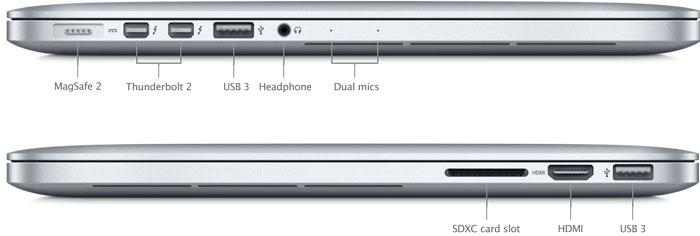 Key:   D = Dent      M = Missing    S = ScratchDetails of damageHow did the damage happen